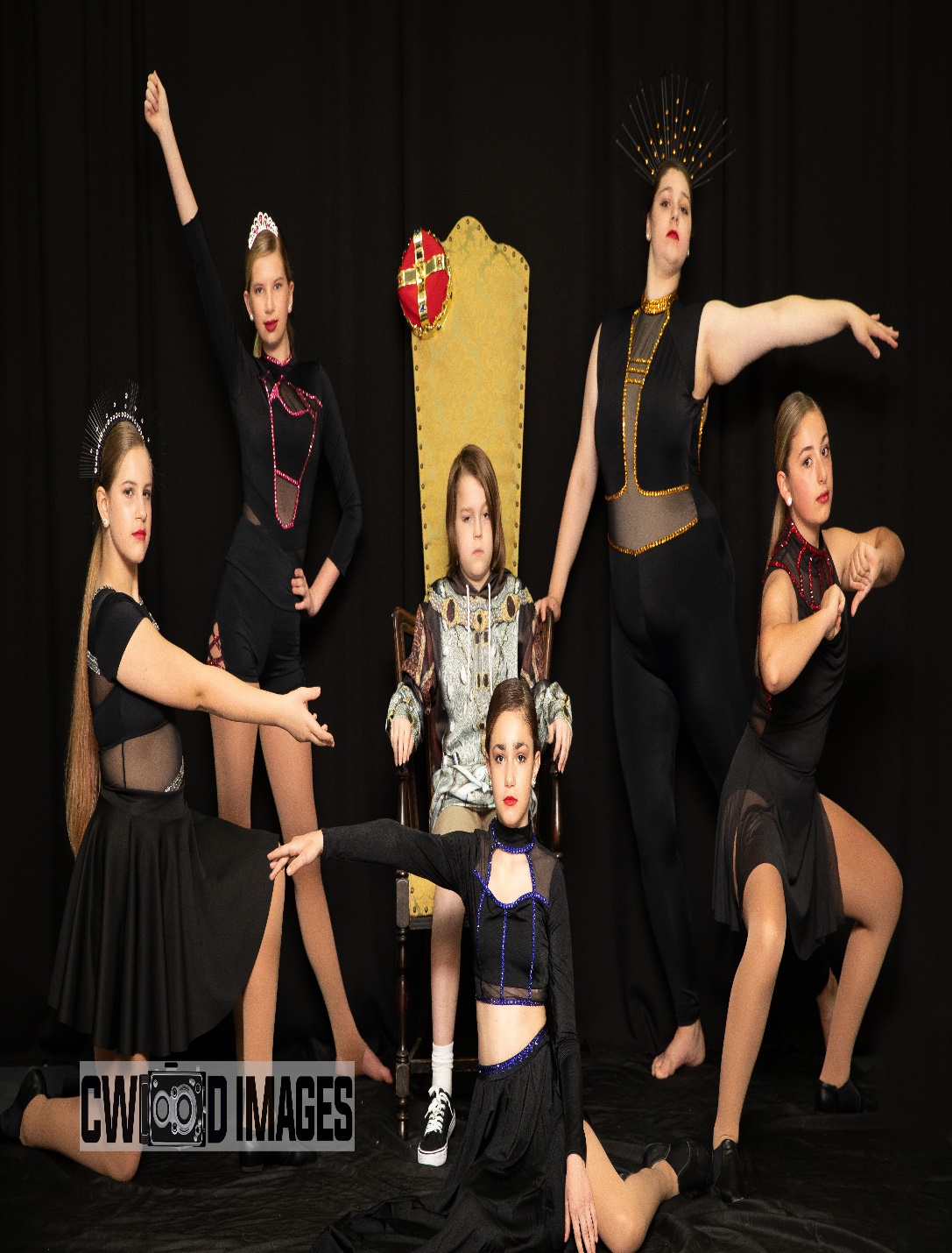 Ballet, Jazz, Tap, Acrobatics, Lyrical, Contemporary, Hip Hop, and Theater dance for all agesIndex2021-2022 Class Schedule							p. 3-4Class Descriptions								p. 4-13Policies and Procedures                                                                      	p. 14-15Dress Code									p. 15-16Studio and Class Expectations						p. 16-17Tuition and Fees								p. 18Dates and Calendar								p. 19Note from the Creative Director						p. 20Class Schedule 2020-2021Ages 2-4 TotsAges 4-6 Kinder ComboAges 6-8 MinisAges 8-10 PetitesAges 9-12 JuniorsAges 11-16  TeensAges 13+ SeniorsAges 16+ AdultMondayStudio 15:30-6 Tots6-6:45 Beginner Irish6:45-7:45 Adult IrishStudio 26-6:45 Adult Beginner Ballet/Jazz6:45-7:15 Mini Ballet7:15-7:45 Mini Jap7:45-8:15 Mini JazzStudio 35:30-6:15 Teen Tap6:15-7 Teen Jazz7-7:45 Teen Hip Hop7:45-8:30 Teen AcroTuesdayStudio 15:30-6:30 Kinder Combo6:30-7 Mini Jazz7-7:30 Mini Hip Hop7:30-8 Petite Hip HopStudio 25-5:30 Mini/Petite Acro5:30-6 Mini Tap6-6:30 Mini Ballet6:30-7 Ages 6-12 Musical Theater7-7:30 Mini/Petite Lyrical7:30-8:15 Senior Jazz8:15-9 Senior Hip HopStudio 35:30-6 Petite Jazz6-6:30 Petite Ballet6:30-7 Petite Tap7-7:45 Junior Tap7:45-8:30 Junior Jazz8:30-9 Junior/Teen LyricalWednesdayStudio 15:30-6:30 Kinder Combo6:30-7 Adult Tap7-8 Adult Inter/Adv Ballet8-8:30 Adult PointeStudio 25:30-6:30 Junior/Teen Ballet6:30-7 Prepointe/Pointe7-8 AcroThursday Private Lessons and 6 week programsFriday5:30-6:30 Senior Ballet6:30-7:15 Senior Musical Theater7:15-8 Senior Tap8-8:45 Senior Contemporary/LyricalSaturdayStudio 19:30-10 Tots10-11 Kinder Combo11-11:30 Mini Hip Hop11:30-12 Mini Lyrical12-1 October-JanWinter Concert12-1 February-MayProductionStudio 29-9:30 Mini Jazz9:30-10 Kinder/Mini Acro10-10:30 Mini Tap10:30-11 Mini BalletClass DescriptionsTots ages 2-4Tots | 30 min/week Dancers will meet once a week to learn the basics of dance! These foundational tools include classical Ballet positions and arms, rhythm and musicality, and spatial awareness. This class is a ton of fun for the little ones. Costume and performance fees are optional for this class. Class times: Monday 5:30-6 or Saturday 9:30-10Kinder Combo ages 4-6Ballet/Tap | 60 min/week  In this class, dancers will focus on the fundamentals of ballet: core body strength, arms (port de bras) and turn out based on a student’s anatomy and muscular development is emphasized in center floor work and across the floor. Dancers will develop an outstanding sense of rhythm and musicality through tap dance. Students will perform 1 ballet dance and 1 tap dance in the annual recital. There will be one costume with interchangeable pieces. Class times: Tuesday 5:30-6:30, Wednesday 5:30-6:30 or Saturday 10-11Kinder Acro | 30 Min/week This class develops flexibility, strength, and coordination. This class focuses on floor exercise and tumbling. Combination of technique and choreography. Dancers will perform 1 Acro dance in the Annual Performance. There are costume & performance fees associated with this class. Class times: Tuesday 5-5:30 or Saturday 9-9:30Minis ages 6-8Ballet | 30 min/week In this class children will focus on the fundamentals of Ballet dance- core body strength, arms (port de bras) and correct turn out based on a student’s anatomy and muscular development is emphasized in center floor work and across the floor. Dancers will perform 1 Ballet dance in the Annual Performance. There are costume & performance fees associated with this class. Class times: Monday 6:45-7:15, Tuesday 6-6:30, or Saturday 10:30-11Jazz | 30 min/week In this class children will explore high-energy movement rooted in foundational Jazz Technique. Dancers will perform 1 Jazz dance in the Annual Performance. There are costume & performance fees associated with this class. Class times: Monday 7:45-8:15, Tuesday 6:30-7, or Saturday 9:30-10Tap | 30 min/week In this class children will develop an outstanding sense of rhythm and musicality through tap Technique. Dancers will perform 1 Tap dance in the Annual Performance. There are costume & performance fees associated with this class. Class times: Monday 7:15-7:45, Tuesday 5:30-6, or Saturday 10-10:30Acro | 30 Min/week This class develops flexibility, strength, and coordination. This class focuses on floor exercise and tumbling. Combination of technique and choreography. Dancers will perform 1 Acro dance in the Annual Performance. There are costume & performance fees associated with this class. Class times: Tuesday 5-5:30 or Saturday 9-9:30Lyrical | 30 min/week Dancers will use soft, flowing lyrical and contemporary movement to tell a story through choreography. Dancers will perform 1 Lyrical dance Annual Performance. There are costume and performance fees associated with this class.Class Times: Tuesday 7-7:30 or Saturday 11:30-12Hip Hop | 30 min/week This class teaches the fundamentals of hip hop movement. They are upbeat and high- energy classes. Stretching, isolations, rhythms, musicality, upper body strength and funky footwork will all be incorporated. This class is a great way to get your heart pumping, let loose, and have fun! Class times: Tuesday 7-7:30 or Saturday 11-11:30Theater | 30 min/week- This class teaches the stage presence and appreciation to the acting portion of being a dancer. With a jazz dance base, this class will use musical theater music to shape the story of the dance. Dancers will perform 1 Theater dance in the annual performance. There are costume & performance fees associated with this class. Class times: Tuesday 6:30-7Petites ages 8-11Ballet | 30 min/week In this class dancers will focus on the fundamentals of Ballet dance- core body strength, arms (port de bras) and correct turn out based on a student’s anatomy and muscular development is emphasized in center floor work and across the floor. Dancers will perform 1 Ballet dance in the Annual Performance. There are costume & performance fees associated with this class. Class times: Tuesday 6-6:30Jazz | 30 min/week In this class children will explore high-energy movement rooted in foundational Jazz Technique. Dancers will perform 1 Jazz dance in the Annual Performance. There are costume & performance fees associated with this class. Class times: Tuesday 5:30-6Tap | 30 min/week In this class children will develop an outstanding sense of rhythm and musicality through tap Technique. Dancers will perform 1 Tap dance in the Annual Performance. There are costume & performance fees associated with this class. Class times: Tuesday 6:30-7Acro | 30 Min/week This class develops flexibility, strength, and coordination. This class focuses on floor exercise and tumbling. Combination of technique and choreography. Dancers will perform 1 Acro dance in the Annual Performance. There are costume & performance fees associated with this class. Class times: Tuesday 5-5:30 or Wednesday 7-8Hip Hop | 30 Min/week This class teaches the fundamentals of hip hop movement. They are upbeat and high- energy classes. Stretching, isolations, rhythms, musicality, upper body strength and funky footwork will all be incorporated. This class is a great way to get your heart pumping, let loose, and have fun! Class times: Tuesday 7:30-8Theater | 30 min/week- This class teaches the stage presence and appreciation to the acting portion of being a dancer. With a jazz dance base, this class will use musical theater music to shape the story of the dance. Dancers will perform 1 Theater dance in the annual performance. There are costume & performance fees associated with this class. Class times: Tuesday 6:30-7Lyrical | 30 Min/Week Dancers will use soft, flowing lyrical and contemporary movement to tell a story through choreography. Dancers will perform 1 Lyrical dance Annual Performance. There are costume and performance fees associated with this class. Class times: Tuesday 7-7:30*Winter Concert | 60 min/week Winter Concert will hold auditions to be cast in pieces for the winter concert held at the end of January. This class will only run from October-January. The Saturday 12-1 time slot will hold most of the rehearsals, but not every Saturday will need to be attended, and other times for rehearsals may be needed. Cost is based on the entire class, and includes the performance costume. Winter Concert cost: $175Class times: Saturday 12-1*Production | 60 min/week Dancers will learn a large group routine. All ages are welcome. This class will only run from February-May. The Saturday 12-1 time slot will hold most of the rehearsals, but not every Saturday will need to be attended, and other times for rehearsals may be needed. Cost is based on the entire class, and includes the performance costume. Production cost: $175Class times: Saturday 12-1Juniors ages 9-12Ballet | 60 min/week In this class children will focus on the fundamentals of Ballet dance- core body strength, arms (port de bras) and correct turn out based on a student’s anatomy and muscular development is emphasized in center floor work and across the floor. Dancers will perform 1 Ballet dance in the Annual Performance. There are costume & performance fees associated with this class. Class Times: Wednesday 5:30-6:30Pre-Pointe | 30 Min/week  This Ballet Technique class will focus on foundational aspects of Classical Ballet in pointe shoes. Students will work on strength, endurance, while expanding their knowledge of classical ballet. Dancers will perform 1 Pre-pointe Variation in the Annual Performance. Additional costume & performance fees associated with this class. All students interested in Pointe invited! Teacher Approval needed to wear pointe shoes. Ballet is required for students enrolled in this class.Class time: Wednesday 6:30-7Jazz | 45 min/week In this class children will explore high-energy movement rooted in foundational Jazz Technique. Dancers will perform 1 Jazz dance in the Annual Performance. There are costume & performance fees associated with this class. Class times: Tuesday 7:45-8:30Tap | 45 min/week In this class children will develop an outstanding sense of rhythm and musicality through tap Technique. Dancers will perform 1 Tap dance in the Annual Performance. There are costume & performance fees associated with this class. Class times: Tuesday 7-7:45Acro | 45min/week This class develops flexibility, strength, and coordination. This class focuses on floor exercise and tumbling. Combination of technique and choreography. Dancers will perform 1 Acro dance in the Annual Performance. There are costume & performance fees associated with this class. Class times: Monday 7:45-8:30 or Wednesday 7-8Hip Hop | 45 Min/week This class teaches the fundamentals of hip hop movement. They are upbeat and high- energy classes. Stretching, isolations, rhythms, musicality, upper body strength and funky footwork will all be incorporated. This class is a great way to get your heart pumping, let loose, and have fun! Class times: Monday 7-7:45Theater | 30 min/week- This class teaches the stage presence and appreciation to the acting portion of being a dancer. With a jazz dance base, this class will use musical theater music to shape the story of the dance. Dancers will perform 1 Theater dance in the annual performance. There are costume & performance fees associated with this class. Class times: Tuesday 6:30-7Lyrical | 30 Min/Week Dancers will use soft, flowing lyrical and contemporary movement to tell a story through choreography. Dancers will perform 1 Lyrical dance Annual Performance. There are costume and performance fees associated with this class. Class times: Tuesday 8:30-9*Winter Concert | 60 min/week Winter Concert will hold auditions to be cast in pieces for the winter concert held at the end of January. This class will only run from October-January. The Saturday 12-1 time slot will hold most of the rehearsals, but not every Saturday will need to be attended, and other times for rehearsals may be needed. Cost is based on the entire class, and includes the performance costume. Winter Concert cost: $175Class times: Saturday 12-1*Production | 60 min/week Dancers will learn a large group routine. All ages are welcome. This class will only run from February-May. The Saturday 12-1 time slot will hold most of the rehearsals, but not every Saturday will need to be attended, and other times for rehearsals may be needed. Cost is based on the entire class, and includes the performance costume. Production cost: $175Class times: Saturday 12-1Teens ages 11-16Ballet | 60 min/week In this class children will focus on the fundamentals of Ballet dance- core body strength, arms (port de bras) and correct turn out based on a student’s anatomy and muscular development is emphasized in center floor work and across the floor. Dancers will perform 1 Ballet dance in the Annual Performance. There are costume & performance fees associated with this class. Class Times: Wednesday 5:30-6:30 or Friday 5:30-6:30Pre-Pointe | 30 Min/week  This Ballet Technique class will focus on foundational aspects of Classical Ballet in pointe shoes. Students will work on strength, endurance, while expanding their knowledge of classical ballet. Dancers will perform 1 Pre-pointe Variation in the Annual Performance. Additional costume & performance fees associated with this class. All students interested in Pointe invited! Teacher Approval needed to wear pointe shoes. Ballet is required for students enrolled in this class.Class Time: Wednesday 6:30-7Jazz | 45 min/week In this class children will explore high-energy movement rooted in foundational Jazz Technique. Dancers will perform 1 Jazz dance in the Annual Performance. There are costume & performance fees associated with this class. Class times: Monday 6:15-7Tap | 45 min/week In this class children will develop an outstanding sense of rhythm and musicality through tap Technique. Dancers will perform 1 Tap dance in the Annual Performance. There are costume & performance fees associated with this class. Class times: Monday 5:30-6:15Acro | 45min/week This class develops flexibility, strength, and coordination. This class focuses on floor exercise and tumbling. Combination of technique and choreography. Dancers will perform 1 Acro dance in the Annual Performance. There are costume & performance fees associated with this class. Class times: Monday 7:45-8:30Hip Hop | 45 Min/week This class teaches the fundamentals of hip hop movement. They are upbeat and high- energy classes. Stretching, isolations, rhythms, musicality, upper body strength and funky footwork will all be incorporated. This class is a great way to get your heart pumping, let loose, and have fun! Class times: Monday 7-7:45 or Tuesday 8:15-9Theater | 45 min/week This class teaches the stage presence and appreciation to the acting portion of being a dancer. With a jazz dance base, this class will use musical theater music to shape the story of the dance. Dancers will perform 1 Theater dance in the annual performance. There are costume & performance fees associated with this class. Class times: Friday 6:30-7:15Lyrical/Contemporary | 45 Min/Week Dancers will use soft, flowing lyrical and contemporary movement to tell a story through choreography. Dancers will perform 1 Lyrical dance Annual Performance. There are costume and performance fees associated with this class. Class times: Tuesday 8:30-9 or Friday 8-8:45*Winter Concert | 60 min/week Winter Concert will hold auditions to be cast in pieces for the winter concert held at the end of January. This class will only run from October-January. The Saturday 12-1 time slot will hold most of the rehearsals, but not every Saturday will need to be attended, and other times for rehearsals may be needed. Cost is based on the entire class, and includes the performance costume. Winter Concert cost: $175Class times: Saturday 12-1*Production | 60 min/week Dancers will learn a large group routine. All ages are welcome. This class will only run from February-May. The Saturday 12-1 time slot will hold most of the rehearsals, but not every Saturday will need to be attended, and other times for rehearsals may be needed. Cost is based on the entire class, and includes the performance costume. Production cost: $175Class times: Saturday 12-1Seniors ages 12+Ballet | 60 min/week In this class children will focus on the fundamentals of Ballet dance- core body strength, arms (port de bras) and correct turn out based on a student’s anatomy and muscular development is emphasized in center floor work and across the floor. Dancers will perform 1 Ballet dance in the Annual Performance. There are costume & performance fees associated with this class. Class Times: Friday 5:30-6:30Pre-Pointe/Pointe | 30 Min/week  This Ballet Technique class will focus on foundational aspects of Classical Ballet in pointe shoes. Students will work on strength, endurance, while expanding their knowledge of classical ballet. Dancers will perform 1 Pre-pointe Variation in the Annual Performance. Additional costume & performance fees associated with this class. All students interested in Pointe invited! Teacher Approval needed to wear pointe shoes. Ballet is required for students enrolled in this class.Class Times: Wednesday 6:30-7Jazz | 30 min/week In this class children will explore high-energy movement rooted in foundational Jazz Technique. Dancers will perform 1 Jazz dance in the Annual Performance. There are costume & performance fees associated with this class. Class Times: Tuesday 7:30-8:15Tap | 45 min/week In this class children will develop an outstanding sense of rhythm and musicality through tap Technique. Dancers will perform 1 Tap dance in the Annual Performance. There are costume & performance fees associated with this class. Class Times: Friday 8-8:45Acro | 45 min/week This class develops flexibility, strength, and coordination. This class focuses on floor exercise and tumbling. Combination of technique and choreography. Dancers will perform 1 Acro dance in the Annual Performance. There are costume & performance fees associated with this class. Class times: Monday 7:45-8:30 or Wednesday 7-8Hip Hop | 45 Min/week This class teaches the fundamentals of hip hop movement. They are upbeat and high- energy classes. Stretching, isolations, rhythms, musicality, upper body strength and funky footwork will all be incorporated. This class is a great way to get your heart pumping, let loose, and have fun! Class times: Monday 7-7:45 or Tuesday 8:15-9Theater | 45 min/week This class teaches the stage presence and appreciation to the acting portion of being a dancer. With a jazz dance base, this class will use musical theater music to shape the story of the dance. Dancers will perform 1 Theater dance in the annual performance. There are costume & performance fees associated with this class. Class times: Friday 6:30-7:15Lyrical/Contemporary | 45 Min/Week Dancers will use soft, flowing lyrical and contemporary movement to tell a story through choreography. Dancers will perform 1 Lyrical dance Annual Performance. There are costume and performance fees associated with this class. Class times: Friday 8-8:45*Winter Concert | 60 min/week Winter Concert will hold auditions to be cast in pieces for the winter concert held at the end of January. This class will only run from October-January. The Saturday 12-1 time slot will hold most of the rehearsals, but not every Saturday will need to be attended, and other times for rehearsals may be needed. Cost is based on the entire class, and includes the performance costume. Winter Concert cost: $175Class times: Saturday 12-1*Production | 60 min/week Dancers will learn a large group routine. All ages are welcome. This class will only run from February-May. The Saturday 12-1 time slot will hold most of the rehearsals, but not every Saturday will need to be attended, and other times for rehearsals may be needed. Cost is based on the entire class, and includes the performance costume. Production cost: $175Class times: Saturday 12-1Ages 17+ AdultAdult Beginner Ballet/Jazz | 45 min/week Ballet and jazz class to get those adult dancers with no to little experience back into shape and movingClass times: Monday 6-6:45Adult Intermediate/Advanced Ballet | 60 min/week Ballet for adults with some experience taking ballet and ready to challenge themselves to the next level. Class times: Wednesday 7-8Adult Pointe | 30 Min This Ballet Technique class will focus on foundational aspects of Classical Ballet in pointe shoes. Students will work on strength, endurance, while expanding their knowledge of classical ballet. All adults interested in Pointe invited! Teacher Approval needed to wear pointe shoes. Ballet is required for students enrolled in this class.Class times: Wednesday 8-8:30Adult Jazz | 30 min/week Fun, funky class that will explore all aspects of jazz dance from Broadway to funk.  Class Times: Wednesday 8:30-9Adult Tap | 30 min/week Adults will explore rhythm and musicality through tap technique. Class times: Wednesday 6:30-7Policies and ProceduresRegistration • There are 2 options for registration: The $35 registration package includes a black leotard, tights and a tee shirt (color options on registration form). The $25 registration package includes a tee shirt (color options on the registration form).• Registration must be completed through Google Forms.• Dancers are able to drop or add classes on their schedule until November 1st. • As classes begin to fill, alternate classes may be formed on Thursday or wherever there is room in the schedule.  Payments & Tuition • Tuition is divided up into even monthly payments based on a 9-month season. All breaks & non-class dates are included in tuition price. The amount paid each month does not directly correlate to the number of classes each month. Tuition is not pro-rated for student absences. • Payment Plan discounts are available. See Tuition & Fees Page. • Any student with an outstanding balance of 30 days or more will not be permitted to attend class or perform in the Annual Performance until the balance has been paid in full. • All costume fees are non-refundable & must be paid in full on or before the due date in order for a costume to be ordered for your child. • Payments can be made in several ways. cash or check can be put in the payment box in the office drop box. Online payments can be made via www.paypal.me/universalmovement, Venmo @Julie-Jamieson-4, or CashApp $MissJulieJCommunication • Email: universalmovement@yahoo.comMany important announcements and tons of info are sent via email. Please provide a current email address and check regularly. • Social MediaInstagram: @myuniversalmovementFacebook: @universalmovementdanceTikTok (private): @universaldanceAnnouncements and acknowledgement are shared often through social media. Please like and share! A private Facebook page will be created for the 2022 season soon, look for the invite!  • Texts/Phone Calls: (585)797-5892Add the number to your contacts. Text anytime. Phone calls cannot always be answered, but leave a message and I’ll get back to you. Attendance, Weather Cancelations, and Calendar• Attendance is extremely important in creating a positive learning environment for your child. When a child is chronically absent, it not only impacts their ability to learn new skills and choreography, but it also impacts their classmates when it comes to choreography and time spent catching up. • Please text or email absences even if it is just before class. • A Calendar is included with a list of holiday breaks. Performance dates will be announced as they are scheduled. • WEATHER CANCELATIONS: All closings are at the discretion of the studio. We follow the Churchville-Chili School District for weather related closings. If they close for full day, half day, or after school activities, the studio will also be closed. Closings will be announced on Instagram, Facebook, and via email. Class Size & Age • We believe in small class sizes to offer each student the individual attention he/she deserves. • Classes must have a minimum of 4 students enrolled to remain on the schedule. • Studios will be blocked out with tape to encourage students to remain at least 6 feet apart. •Class Ages are a guideline for registration. Students will be placed at the level of class they have technically accomplished at teacher’s discretion to ensure the best & safest dance education for your child. Dress Code • Students in our Adult & Wee Move Programs can wear comfortable, moveable clothing for class. • Proper dance attire builds self-confidence and discipline and allows teachers to properly see the dancer's bodies (from head to toe) to ensure proper form & safety. • Dress code includes hair, shoes, and attire. Dancers are expected to be in dancewear, with hair pulled back from the face. • Additional Leotards & Tights can be purchased at the studio. Shoes•Shoes can be ordered by the studio or purchased at any local store or online. Second hand shoes may be available at a discounted price based on availability. If you have current shoes that fit, especially if you are growing, no need to be fitted for shoes now. As kids grow out of their shoes, be sure to purchase the current type of shoe, as style may be different. Ballet: Tots, Kinder Combo, Minis, PetitesBalera Canvas Split Sole: Pink $18Ballet and Prepointe: Juniors, Teens, Seniors, AdultsCapezio Hanami Split Sole: Pink $25Jazz: All Levels Balera Canvas Split Sole Jazz: Black $25Tap: Kinder Combo, Minis Mary Jane Style Tap Shoe: Black $25Tap: Petites, Juniors, Teens, Seniors, AdultsBlack Oxford Style Tap ShoeA tap shoe is like an instrument. We highly recommend Bloch or Capezio brand tap shoes for superior sound quality in a relatively inexpensive shoe. Advanced tappers should consider a full sole shoe. Hip HopSneakers worn only to classAcroBarefoot Lyrical and Contemporary½ Sole Turners: $18Pointe: Point Shoes will be fitted and purchased individually, when approved Studio ExpectationsDUE TO COVID 19 MANY THINGS HAVE CHANGED• Masks Face masks are now optional for all vaccinated individuals. Un-vaccinated individuals should still wear a face mask. This policy is subject to change. We appreciate your understanding if things change.  • Parking We have several parking spots available in the parking lots on either side of the studio. All students must be accompanied by an adult in the parking lot at all times. Please be aware of each other in the parking lot and if choosing to use the drop off loop in front of the door. • No Smoking Our studio is located on a NON-Smoking Property. We kindly ask that parents/guardians refrain from smoking while on studio property (including sidewalk & parking lots.) • Waiting Area The waiting area is now reopened to parents! The waiting area is limited and may becoame crowed on certain days. While the weather is good, you can also wait in the cemetery, just bring lawn chairs.  • Restroom Our studio is equipped with a single person restroom that is located off of the waiting room. We ask that your dancer use the restroom before class to avoid potty disruption or accidents during class. • Studios No parent should enter the dance room at any time during class, except in an emergency. We attempt to keep the distractions to a minimum to help your dancer focus on the fun of learning. If you need to get your child early, please text or call (585)797-5892 at least 5 minutes before you need your child so we can escort your dancer out. • No Unattended Children All children (dancers, siblings, and friends) should be accompanied by an adult at all times when not taking class (including waiting room, parking lot, front side walk). Dancers should not arrive at the studio any more than 15 min prior to the start of their class. Pickup should be prompt. • Studio Cleaning and Sanitation high touch surfaces will be cleaned often and between classes and class groups. Barres will be wiped down between groups of students. Floors will be steam mopped daily and the air purifier will run each night.  Class Expectations• Arrive Early Dancers should arrive a few min prior (no more than 15 min) to the start time of their class to settle in, change their shoes, etc. Each dancer will have an assigned place in the waiting room to prepare. • Water Only To keep our studios clean & your dancers healthy & hydrated, we ask that your dancer bring WATER only into the dance studio. • Be Prepared From dance wear to shoes, be sure you are attending class prepared• Label Items Please write your name in your shoes, water bottle, etc. This will help our Staff to identify any missing items & return them to you! • Separation Anxiety We do our best to ease each dancer into class. We know that each child is different, and some take a little longer to warm up! To ease separation anxiety, talk with your dancer in advance about going to dance class. If your dancer is nervous, please ask for a social story, we can email this to you to ease the transition. • Behavior Be respectful, kind, and encouraging to your instructors, classmates, and parents. This is especially important as we leave our studio during spring performances and competitions. HAVE FUN! • Hand Hygiene Students and staff are reminded to wash their hands frequently and avoid touching their faces. Students and staff will use hand sanitizer frequently and will sanitize before and after making any contact with a student.Annual Performance & Picture Day • Each May, all dancers perform in our Annual Performance to celebrate their hard work! • Each spring, all dancers are photographed in their Annual Performance Costume. Additional Performance Opportunities & Events • We hope that throughout the year we will be able to participate in various additional performance opportunities & events. As often as possible, we like to make these opportunities available to ALL dancers. These events may require additional rehearsal time, which we provide free of charge! • Performances May Include: Parades, Half Time Shows, Community Events, and more! Tuition & Fees 2020-2021Universal Movement & DanceCalendar At-a-GlanceSeptemberFriday September 10 First Day of DanceOctoberSaturday October 9-Monday October 11 No DanceMonday October 25-Saturday October 30 Wear a Costume to Dance!NovemberThursday November 25- Sunday November 29 Thanksgiving Break-No classesDecemberFriday December 3 Town of Chili Parade and Tree Lighting TBASaturday December 11 Holiday performance at Greece Ridge Mall TBAFriday December 17-Wednesday December 22 Holiday Spirit WeekThursday December 23-Sunday January 2 Winter Break-No classesJanuaryMonday January 3 Classes ResumeSaturday January 29 Winter Concert FebruaryMarchAprilMonday April 18-Sunday April 24 Spring Break No DanceApril 22-24 NYSDC Compeition Rochester, NYMayMay 13-15 Access Broadway Competition Syracuse, NYSaturday May 21 Recital TBAJuneClosed for end of year festivitiesJuly/AugustSummer Camps and classesCompetition Schedules have yet to be released. Competition Information TBA. Competition fees due 45 days prior to scheduled competition. Fees are per person: $45/group dance $75/duet or trio $100/soloWelcomeA Message from Miss JulieI founded Universal Movement & Dance in 2019 with the belief that movement and dance is something that can bring people together. We can communicate through dance and share in this collective experience. I am looking to create a space where students of all ages can explore their grace, confidence and creativity. I am truly grateful for the opportunity to expand my studio with you. I strive to provide a well-rounded dance experience to my students by partnering with talented, dedicated and versatile teachers. Parents are a valued part of the learning process and the open, family environment will nurture learning and relationships within our community. Engaging with the community is one of the ideals that drove my creation of Universal Movement & Dance and we are determined to resume engaging with the community through performances when it is safe to do so. Covid-19 has thrown the dance world into a bit of a tail spin, but it has also shown so many that art, dance, expression and love are what is truly important. Education & ExperienceMiss Julie Jamieson is the Owner and Creative Director of Universal Movement & Dance. She strives to create a space for all  students of dance to grow and explore their grace, confidence, and creativity. Miss Julie is a graduate of SUNY Fredonia and SUNY Brockport with three degrees in Education. Her MS in Ed. Is from SUNY Brockport in Integrated Arts for Children where she focused on Musical Theater and Children’s Dance classes. She is a certified classroom teacher, English teacher, and ENL teacher. She currently teaches ENL at School 45 in Rochester. Miss Julie has had experience teaching dance in different settings and to all types of learners including teaching dance for the Greece and Buffalo Public Schools. Guest instructor for the Sweet Dancerz, professional cheerleader with the Rochester Knighthawks, optional level gymnastics floor routine choreographer, and teaching award winning numbers for studios across New York.  Please register today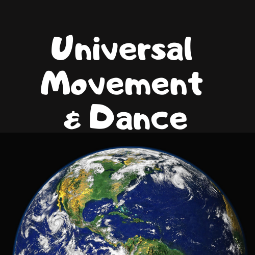 Universal Movement & Dance1461 Buffalo Rd. 14624(585)797-5892Universalmovement@yahoo.comTuitionMonthlyAnnuallyTuition: Payments are made in 9 installments due on the 1st of each            month. Unlimited classes do not include             private or semi-private lessons.Family Pricing~Each family member should figure              their class hours separately~Tuition discounts apply to each  family member in order of number  of hours enrolled from greatest to   least.                                                                      Family Discount ~1st dancer-full price tuition ~2nd dancer-10% off annual total ~3rd student- 15% off annual total ~4th student- 20% off annual total ~5th student- Free tuitionPayment Discounts    ~8% off full tuition amount when                   paying tuition in 2 installments                  due in September and February               ~10% off tuition amount when        paying in full in SeptemberCostume Fees:Each student will receive a costume and tights. Performance Fee:Performance fees cover the cost of the theater, back stage technicians, programs, and reception items.30min$36$324Tuition: Payments are made in 9 installments due on the 1st of each            month. Unlimited classes do not include             private or semi-private lessons.Family Pricing~Each family member should figure              their class hours separately~Tuition discounts apply to each  family member in order of number  of hours enrolled from greatest to   least.                                                                      Family Discount ~1st dancer-full price tuition ~2nd dancer-10% off annual total ~3rd student- 15% off annual total ~4th student- 20% off annual total ~5th student- Free tuitionPayment Discounts    ~8% off full tuition amount when                   paying tuition in 2 installments                  due in September and February               ~10% off tuition amount when        paying in full in SeptemberCostume Fees:Each student will receive a costume and tights. Performance Fee:Performance fees cover the cost of the theater, back stage technicians, programs, and reception items.45min$45$405Tuition: Payments are made in 9 installments due on the 1st of each            month. Unlimited classes do not include             private or semi-private lessons.Family Pricing~Each family member should figure              their class hours separately~Tuition discounts apply to each  family member in order of number  of hours enrolled from greatest to   least.                                                                      Family Discount ~1st dancer-full price tuition ~2nd dancer-10% off annual total ~3rd student- 15% off annual total ~4th student- 20% off annual total ~5th student- Free tuitionPayment Discounts    ~8% off full tuition amount when                   paying tuition in 2 installments                  due in September and February               ~10% off tuition amount when        paying in full in SeptemberCostume Fees:Each student will receive a costume and tights. Performance Fee:Performance fees cover the cost of the theater, back stage technicians, programs, and reception items.60 min$52$468Tuition: Payments are made in 9 installments due on the 1st of each            month. Unlimited classes do not include             private or semi-private lessons.Family Pricing~Each family member should figure              their class hours separately~Tuition discounts apply to each  family member in order of number  of hours enrolled from greatest to   least.                                                                      Family Discount ~1st dancer-full price tuition ~2nd dancer-10% off annual total ~3rd student- 15% off annual total ~4th student- 20% off annual total ~5th student- Free tuitionPayment Discounts    ~8% off full tuition amount when                   paying tuition in 2 installments                  due in September and February               ~10% off tuition amount when        paying in full in SeptemberCostume Fees:Each student will receive a costume and tights. Performance Fee:Performance fees cover the cost of the theater, back stage technicians, programs, and reception items.1 hour 15$64$576Tuition: Payments are made in 9 installments due on the 1st of each            month. Unlimited classes do not include             private or semi-private lessons.Family Pricing~Each family member should figure              their class hours separately~Tuition discounts apply to each  family member in order of number  of hours enrolled from greatest to   least.                                                                      Family Discount ~1st dancer-full price tuition ~2nd dancer-10% off annual total ~3rd student- 15% off annual total ~4th student- 20% off annual total ~5th student- Free tuitionPayment Discounts    ~8% off full tuition amount when                   paying tuition in 2 installments                  due in September and February               ~10% off tuition amount when        paying in full in SeptemberCostume Fees:Each student will receive a costume and tights. Performance Fee:Performance fees cover the cost of the theater, back stage technicians, programs, and reception items.1 hour 30$76$684Tuition: Payments are made in 9 installments due on the 1st of each            month. Unlimited classes do not include             private or semi-private lessons.Family Pricing~Each family member should figure              their class hours separately~Tuition discounts apply to each  family member in order of number  of hours enrolled from greatest to   least.                                                                      Family Discount ~1st dancer-full price tuition ~2nd dancer-10% off annual total ~3rd student- 15% off annual total ~4th student- 20% off annual total ~5th student- Free tuitionPayment Discounts    ~8% off full tuition amount when                   paying tuition in 2 installments                  due in September and February               ~10% off tuition amount when        paying in full in SeptemberCostume Fees:Each student will receive a costume and tights. Performance Fee:Performance fees cover the cost of the theater, back stage technicians, programs, and reception items.1 hour 45$88$792Tuition: Payments are made in 9 installments due on the 1st of each            month. Unlimited classes do not include             private or semi-private lessons.Family Pricing~Each family member should figure              their class hours separately~Tuition discounts apply to each  family member in order of number  of hours enrolled from greatest to   least.                                                                      Family Discount ~1st dancer-full price tuition ~2nd dancer-10% off annual total ~3rd student- 15% off annual total ~4th student- 20% off annual total ~5th student- Free tuitionPayment Discounts    ~8% off full tuition amount when                   paying tuition in 2 installments                  due in September and February               ~10% off tuition amount when        paying in full in SeptemberCostume Fees:Each student will receive a costume and tights. Performance Fee:Performance fees cover the cost of the theater, back stage technicians, programs, and reception items.2 hours$98$882Tuition: Payments are made in 9 installments due on the 1st of each            month. Unlimited classes do not include             private or semi-private lessons.Family Pricing~Each family member should figure              their class hours separately~Tuition discounts apply to each  family member in order of number  of hours enrolled from greatest to   least.                                                                      Family Discount ~1st dancer-full price tuition ~2nd dancer-10% off annual total ~3rd student- 15% off annual total ~4th student- 20% off annual total ~5th student- Free tuitionPayment Discounts    ~8% off full tuition amount when                   paying tuition in 2 installments                  due in September and February               ~10% off tuition amount when        paying in full in SeptemberCostume Fees:Each student will receive a costume and tights. Performance Fee:Performance fees cover the cost of the theater, back stage technicians, programs, and reception items.2 hours 15$108$972Tuition: Payments are made in 9 installments due on the 1st of each            month. Unlimited classes do not include             private or semi-private lessons.Family Pricing~Each family member should figure              their class hours separately~Tuition discounts apply to each  family member in order of number  of hours enrolled from greatest to   least.                                                                      Family Discount ~1st dancer-full price tuition ~2nd dancer-10% off annual total ~3rd student- 15% off annual total ~4th student- 20% off annual total ~5th student- Free tuitionPayment Discounts    ~8% off full tuition amount when                   paying tuition in 2 installments                  due in September and February               ~10% off tuition amount when        paying in full in SeptemberCostume Fees:Each student will receive a costume and tights. Performance Fee:Performance fees cover the cost of the theater, back stage technicians, programs, and reception items.2 hours 30$116$1044Tuition: Payments are made in 9 installments due on the 1st of each            month. Unlimited classes do not include             private or semi-private lessons.Family Pricing~Each family member should figure              their class hours separately~Tuition discounts apply to each  family member in order of number  of hours enrolled from greatest to   least.                                                                      Family Discount ~1st dancer-full price tuition ~2nd dancer-10% off annual total ~3rd student- 15% off annual total ~4th student- 20% off annual total ~5th student- Free tuitionPayment Discounts    ~8% off full tuition amount when                   paying tuition in 2 installments                  due in September and February               ~10% off tuition amount when        paying in full in SeptemberCostume Fees:Each student will receive a costume and tights. Performance Fee:Performance fees cover the cost of the theater, back stage technicians, programs, and reception items.2 hours 45$124$1116Tuition: Payments are made in 9 installments due on the 1st of each            month. Unlimited classes do not include             private or semi-private lessons.Family Pricing~Each family member should figure              their class hours separately~Tuition discounts apply to each  family member in order of number  of hours enrolled from greatest to   least.                                                                      Family Discount ~1st dancer-full price tuition ~2nd dancer-10% off annual total ~3rd student- 15% off annual total ~4th student- 20% off annual total ~5th student- Free tuitionPayment Discounts    ~8% off full tuition amount when                   paying tuition in 2 installments                  due in September and February               ~10% off tuition amount when        paying in full in SeptemberCostume Fees:Each student will receive a costume and tights. Performance Fee:Performance fees cover the cost of the theater, back stage technicians, programs, and reception items.3 hours$130$1170Tuition: Payments are made in 9 installments due on the 1st of each            month. Unlimited classes do not include             private or semi-private lessons.Family Pricing~Each family member should figure              their class hours separately~Tuition discounts apply to each  family member in order of number  of hours enrolled from greatest to   least.                                                                      Family Discount ~1st dancer-full price tuition ~2nd dancer-10% off annual total ~3rd student- 15% off annual total ~4th student- 20% off annual total ~5th student- Free tuitionPayment Discounts    ~8% off full tuition amount when                   paying tuition in 2 installments                  due in September and February               ~10% off tuition amount when        paying in full in SeptemberCostume Fees:Each student will receive a costume and tights. Performance Fee:Performance fees cover the cost of the theater, back stage technicians, programs, and reception items.3 hours 15$136$1224Tuition: Payments are made in 9 installments due on the 1st of each            month. Unlimited classes do not include             private or semi-private lessons.Family Pricing~Each family member should figure              their class hours separately~Tuition discounts apply to each  family member in order of number  of hours enrolled from greatest to   least.                                                                      Family Discount ~1st dancer-full price tuition ~2nd dancer-10% off annual total ~3rd student- 15% off annual total ~4th student- 20% off annual total ~5th student- Free tuitionPayment Discounts    ~8% off full tuition amount when                   paying tuition in 2 installments                  due in September and February               ~10% off tuition amount when        paying in full in SeptemberCostume Fees:Each student will receive a costume and tights. Performance Fee:Performance fees cover the cost of the theater, back stage technicians, programs, and reception items.3 hours 30$141$1269Tuition: Payments are made in 9 installments due on the 1st of each            month. Unlimited classes do not include             private or semi-private lessons.Family Pricing~Each family member should figure              their class hours separately~Tuition discounts apply to each  family member in order of number  of hours enrolled from greatest to   least.                                                                      Family Discount ~1st dancer-full price tuition ~2nd dancer-10% off annual total ~3rd student- 15% off annual total ~4th student- 20% off annual total ~5th student- Free tuitionPayment Discounts    ~8% off full tuition amount when                   paying tuition in 2 installments                  due in September and February               ~10% off tuition amount when        paying in full in SeptemberCostume Fees:Each student will receive a costume and tights. Performance Fee:Performance fees cover the cost of the theater, back stage technicians, programs, and reception items.3 hours 45$146$1314Tuition: Payments are made in 9 installments due on the 1st of each            month. Unlimited classes do not include             private or semi-private lessons.Family Pricing~Each family member should figure              their class hours separately~Tuition discounts apply to each  family member in order of number  of hours enrolled from greatest to   least.                                                                      Family Discount ~1st dancer-full price tuition ~2nd dancer-10% off annual total ~3rd student- 15% off annual total ~4th student- 20% off annual total ~5th student- Free tuitionPayment Discounts    ~8% off full tuition amount when                   paying tuition in 2 installments                  due in September and February               ~10% off tuition amount when        paying in full in SeptemberCostume Fees:Each student will receive a costume and tights. Performance Fee:Performance fees cover the cost of the theater, back stage technicians, programs, and reception items.4 hours$150$1350Tuition: Payments are made in 9 installments due on the 1st of each            month. Unlimited classes do not include             private or semi-private lessons.Family Pricing~Each family member should figure              their class hours separately~Tuition discounts apply to each  family member in order of number  of hours enrolled from greatest to   least.                                                                      Family Discount ~1st dancer-full price tuition ~2nd dancer-10% off annual total ~3rd student- 15% off annual total ~4th student- 20% off annual total ~5th student- Free tuitionPayment Discounts    ~8% off full tuition amount when                   paying tuition in 2 installments                  due in September and February               ~10% off tuition amount when        paying in full in SeptemberCostume Fees:Each student will receive a costume and tights. Performance Fee:Performance fees cover the cost of the theater, back stage technicians, programs, and reception items.Unlimited$165$1485Tuition: Payments are made in 9 installments due on the 1st of each            month. Unlimited classes do not include             private or semi-private lessons.Family Pricing~Each family member should figure              their class hours separately~Tuition discounts apply to each  family member in order of number  of hours enrolled from greatest to   least.                                                                      Family Discount ~1st dancer-full price tuition ~2nd dancer-10% off annual total ~3rd student- 15% off annual total ~4th student- 20% off annual total ~5th student- Free tuitionPayment Discounts    ~8% off full tuition amount when                   paying tuition in 2 installments                  due in September and February               ~10% off tuition amount when        paying in full in SeptemberCostume Fees:Each student will receive a costume and tights. Performance Fee:Performance fees cover the cost of the theater, back stage technicians, programs, and reception items.Adult 60min*(additonal classes $5/each)$45$405Tuition: Payments are made in 9 installments due on the 1st of each            month. Unlimited classes do not include             private or semi-private lessons.Family Pricing~Each family member should figure              their class hours separately~Tuition discounts apply to each  family member in order of number  of hours enrolled from greatest to   least.                                                                      Family Discount ~1st dancer-full price tuition ~2nd dancer-10% off annual total ~3rd student- 15% off annual total ~4th student- 20% off annual total ~5th student- Free tuitionPayment Discounts    ~8% off full tuition amount when                   paying tuition in 2 installments                  due in September and February               ~10% off tuition amount when        paying in full in SeptemberCostume Fees:Each student will receive a costume and tights. Performance Fee:Performance fees cover the cost of the theater, back stage technicians, programs, and reception items.Solo/Private lesson (30 min)$76/monthTuition: Payments are made in 9 installments due on the 1st of each            month. Unlimited classes do not include             private or semi-private lessons.Family Pricing~Each family member should figure              their class hours separately~Tuition discounts apply to each  family member in order of number  of hours enrolled from greatest to   least.                                                                      Family Discount ~1st dancer-full price tuition ~2nd dancer-10% off annual total ~3rd student- 15% off annual total ~4th student- 20% off annual total ~5th student- Free tuitionPayment Discounts    ~8% off full tuition amount when                   paying tuition in 2 installments                  due in September and February               ~10% off tuition amount when        paying in full in SeptemberCostume Fees:Each student will receive a costume and tights. Performance Fee:Performance fees cover the cost of the theater, back stage technicians, programs, and reception items.Semi-private (2 or 3 dancers-30 min)$56/monthTuition: Payments are made in 9 installments due on the 1st of each            month. Unlimited classes do not include             private or semi-private lessons.Family Pricing~Each family member should figure              their class hours separately~Tuition discounts apply to each  family member in order of number  of hours enrolled from greatest to   least.                                                                      Family Discount ~1st dancer-full price tuition ~2nd dancer-10% off annual total ~3rd student- 15% off annual total ~4th student- 20% off annual total ~5th student- Free tuitionPayment Discounts    ~8% off full tuition amount when                   paying tuition in 2 installments                  due in September and February               ~10% off tuition amount when        paying in full in SeptemberCostume Fees:Each student will receive a costume and tights. Performance Fee:Performance fees cover the cost of the theater, back stage technicians, programs, and reception items.Winter Concert$44/month$175 totalTuition: Payments are made in 9 installments due on the 1st of each            month. Unlimited classes do not include             private or semi-private lessons.Family Pricing~Each family member should figure              their class hours separately~Tuition discounts apply to each  family member in order of number  of hours enrolled from greatest to   least.                                                                      Family Discount ~1st dancer-full price tuition ~2nd dancer-10% off annual total ~3rd student- 15% off annual total ~4th student- 20% off annual total ~5th student- Free tuitionPayment Discounts    ~8% off full tuition amount when                   paying tuition in 2 installments                  due in September and February               ~10% off tuition amount when        paying in full in SeptemberCostume Fees:Each student will receive a costume and tights. Performance Fee:Performance fees cover the cost of the theater, back stage technicians, programs, and reception items.Production$44/month$175 totalTuition: Payments are made in 9 installments due on the 1st of each            month. Unlimited classes do not include             private or semi-private lessons.Family Pricing~Each family member should figure              their class hours separately~Tuition discounts apply to each  family member in order of number  of hours enrolled from greatest to   least.                                                                      Family Discount ~1st dancer-full price tuition ~2nd dancer-10% off annual total ~3rd student- 15% off annual total ~4th student- 20% off annual total ~5th student- Free tuitionPayment Discounts    ~8% off full tuition amount when                   paying tuition in 2 installments                  due in September and February               ~10% off tuition amount when        paying in full in SeptemberCostume Fees:Each student will receive a costume and tights. Performance Fee:Performance fees cover the cost of the theater, back stage technicians, programs, and reception items.Costume FeesCostume FeesCostume FeesTuition: Payments are made in 9 installments due on the 1st of each            month. Unlimited classes do not include             private or semi-private lessons.Family Pricing~Each family member should figure              their class hours separately~Tuition discounts apply to each  family member in order of number  of hours enrolled from greatest to   least.                                                                      Family Discount ~1st dancer-full price tuition ~2nd dancer-10% off annual total ~3rd student- 15% off annual total ~4th student- 20% off annual total ~5th student- Free tuitionPayment Discounts    ~8% off full tuition amount when                   paying tuition in 2 installments                  due in September and February               ~10% off tuition amount when        paying in full in SeptemberCostume Fees:Each student will receive a costume and tights. Performance Fee:Performance fees cover the cost of the theater, back stage technicians, programs, and reception items.Tots and Combo $60/class Tuition: Payments are made in 9 installments due on the 1st of each            month. Unlimited classes do not include             private or semi-private lessons.Family Pricing~Each family member should figure              their class hours separately~Tuition discounts apply to each  family member in order of number  of hours enrolled from greatest to   least.                                                                      Family Discount ~1st dancer-full price tuition ~2nd dancer-10% off annual total ~3rd student- 15% off annual total ~4th student- 20% off annual total ~5th student- Free tuitionPayment Discounts    ~8% off full tuition amount when                   paying tuition in 2 installments                  due in September and February               ~10% off tuition amount when        paying in full in SeptemberCostume Fees:Each student will receive a costume and tights. Performance Fee:Performance fees cover the cost of the theater, back stage technicians, programs, and reception items.Minis and Petites$65/classTuition: Payments are made in 9 installments due on the 1st of each            month. Unlimited classes do not include             private or semi-private lessons.Family Pricing~Each family member should figure              their class hours separately~Tuition discounts apply to each  family member in order of number  of hours enrolled from greatest to   least.                                                                      Family Discount ~1st dancer-full price tuition ~2nd dancer-10% off annual total ~3rd student- 15% off annual total ~4th student- 20% off annual total ~5th student- Free tuitionPayment Discounts    ~8% off full tuition amount when                   paying tuition in 2 installments                  due in September and February               ~10% off tuition amount when        paying in full in SeptemberCostume Fees:Each student will receive a costume and tights. Performance Fee:Performance fees cover the cost of the theater, back stage technicians, programs, and reception items.Juniors, Teens, Seniors$70/classTuition: Payments are made in 9 installments due on the 1st of each            month. Unlimited classes do not include             private or semi-private lessons.Family Pricing~Each family member should figure              their class hours separately~Tuition discounts apply to each  family member in order of number  of hours enrolled from greatest to   least.                                                                      Family Discount ~1st dancer-full price tuition ~2nd dancer-10% off annual total ~3rd student- 15% off annual total ~4th student- 20% off annual total ~5th student- Free tuitionPayment Discounts    ~8% off full tuition amount when                   paying tuition in 2 installments                  due in September and February               ~10% off tuition amount when        paying in full in SeptemberCostume Fees:Each student will receive a costume and tights. Performance Fee:Performance fees cover the cost of the theater, back stage technicians, programs, and reception items.AdultsTBDTuition: Payments are made in 9 installments due on the 1st of each            month. Unlimited classes do not include             private or semi-private lessons.Family Pricing~Each family member should figure              their class hours separately~Tuition discounts apply to each  family member in order of number  of hours enrolled from greatest to   least.                                                                      Family Discount ~1st dancer-full price tuition ~2nd dancer-10% off annual total ~3rd student- 15% off annual total ~4th student- 20% off annual total ~5th student- Free tuitionPayment Discounts    ~8% off full tuition amount when                   paying tuition in 2 installments                  due in September and February               ~10% off tuition amount when        paying in full in SeptemberCostume Fees:Each student will receive a costume and tights. Performance Fee:Performance fees cover the cost of the theater, back stage technicians, programs, and reception items.Solos/Duets/TriosTBDTuition: Payments are made in 9 installments due on the 1st of each            month. Unlimited classes do not include             private or semi-private lessons.Family Pricing~Each family member should figure              their class hours separately~Tuition discounts apply to each  family member in order of number  of hours enrolled from greatest to   least.                                                                      Family Discount ~1st dancer-full price tuition ~2nd dancer-10% off annual total ~3rd student- 15% off annual total ~4th student- 20% off annual total ~5th student- Free tuitionPayment Discounts    ~8% off full tuition amount when                   paying tuition in 2 installments                  due in September and February               ~10% off tuition amount when        paying in full in SeptemberCostume Fees:Each student will receive a costume and tights. Performance Fee:Performance fees cover the cost of the theater, back stage technicians, programs, and reception items.Performance Fee$75/familyTuition: Payments are made in 9 installments due on the 1st of each            month. Unlimited classes do not include             private or semi-private lessons.Family Pricing~Each family member should figure              their class hours separately~Tuition discounts apply to each  family member in order of number  of hours enrolled from greatest to   least.                                                                      Family Discount ~1st dancer-full price tuition ~2nd dancer-10% off annual total ~3rd student- 15% off annual total ~4th student- 20% off annual total ~5th student- Free tuitionPayment Discounts    ~8% off full tuition amount when                   paying tuition in 2 installments                  due in September and February               ~10% off tuition amount when        paying in full in SeptemberCostume Fees:Each student will receive a costume and tights. Performance Fee:Performance fees cover the cost of the theater, back stage technicians, programs, and reception items.